CONTACTS FOR NEW ZEALAND ROCK LOBSTER INDUSTRYCRA1		Geoff Creighton		geoff@nzred.fishCRA2		Dan McRae		dan@deependfish.comCRA3		Salve Zame		szame@gisfish.co.nzCRA4		Graham Olsen		Grahamsp2k@gmail.comCRA5		Larnce Wichman		larnce@burkhart-fish.co.nzCRA6		Terry Gittings		terry.gittings@moana.co.nzCRA7		Simon Gilmour		Simon.gilmour23@gmail.comCRA8		Malcolm Lawson		cra8@xtra.co.nzCRA9		Gary Levy		g.levy@xtra.co.nzNZ Rock Lobster Industry Council		Daryl Sykes		lobster@nzrocklobster.co.nzMark EdwardsMark.Edwards@nzrocklobster.co.nz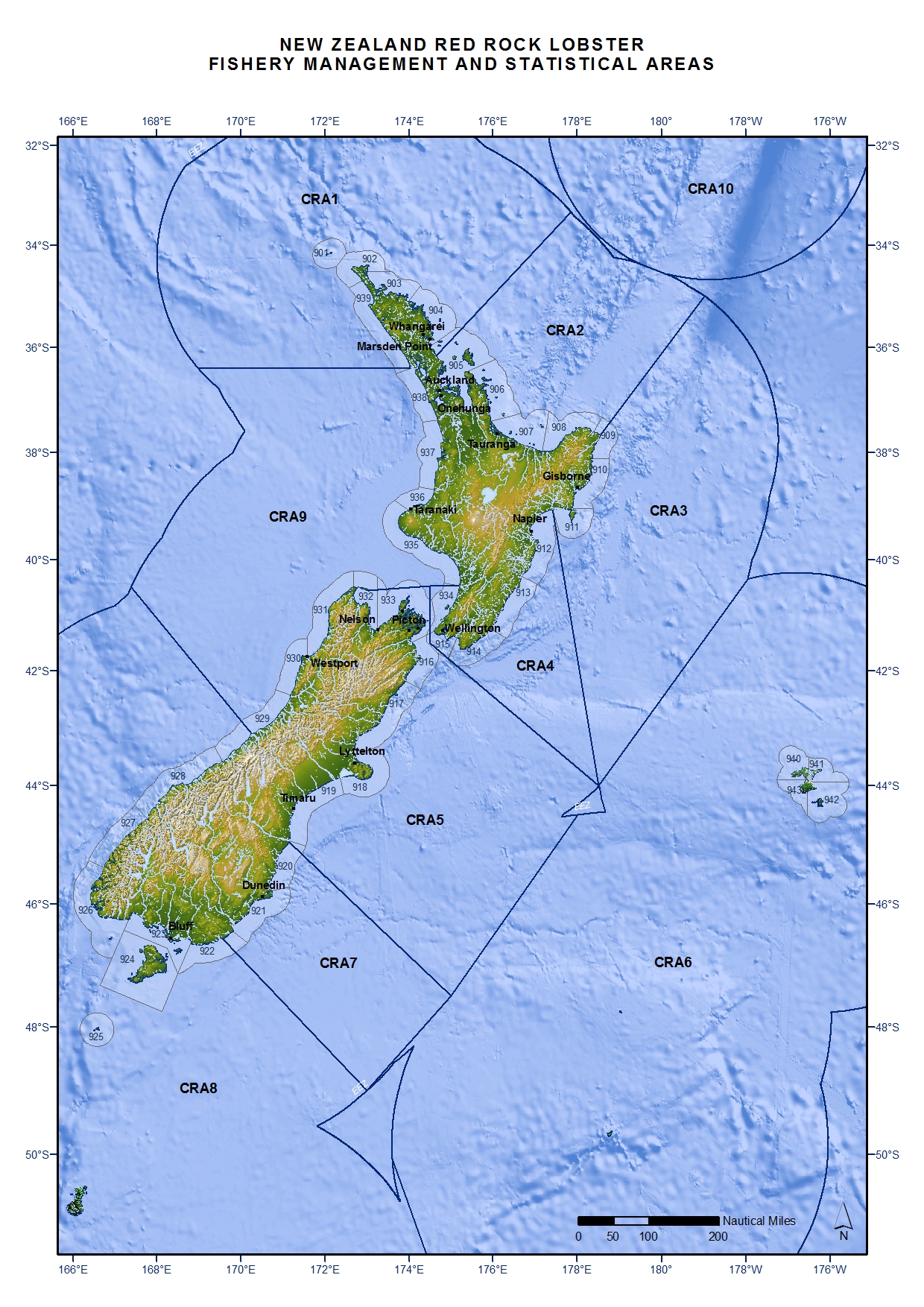 